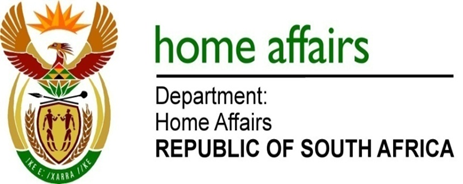 NATIONAL ASSEMBLYQUESTION FOR WRITTEN REPLYQUESTION NO. 261DATE OF PUBLICATION: 15, FRIDAY, FEBRUARY 2019 INTERNAL QUESTION PAPER 2 OF 2019261. Mrs H O Mkhaliphi (EFF) to ask the Minister of Home Affairs:What number of (a) tender briefings was held in 2018 by (i) his department and (ii) each of the entities reporting to him and (b) the specified briefings were compulsory?										          NW272EREPLY:The Department and entities responded as follows: Department of Home AffairsTwenty seven (27) tender briefings were held in 2018 by the Department of Home Affairs.Twenty five (25) specified tender briefings were compulsoryElectoral Commission The Electoral Commission held fifty-nine (59) briefing sessions.None of these briefing sessions were compulsory.Government Printing WorksFive (5) tender briefings were held.Four (4) out of the five (5) tender briefings were compulsory.Remarks: 					Reply: Approved / Not Approved Ms N Mohoboko				Dr Siyabonga Cwele, MPA/Director-General				Minister of Home AffairsDate:						Date: 	